Протоколрассмотрения заявок на участие в открытом аукционепо продаже  права на заключение договора арендыобъекта недвижимого имущества г. Севск                                                                                                                              14.05.2021 г. 1. Собственник выставляемого на аукцион по продаже  права на заключение договора аренды имущества (нежилого помещения) – МО Севское городское поселение.2. Организатор аукциона:  Администрация Севского муниципального района в  лице Комитета по управлению  муниципальным имуществом.Местонахождение и почтовый адрес продавца: 242440. Брянская область,  г. Севск, ул. Розы Люксембург, 50. Контактный телефон: 8 (48356) 9-75-51/ факс 9-14-33.3. На заседании аукционной комиссии о признании претендентов участниками аукциона присутствуют 7 членов комиссии:Председатель комиссии: Большунов Михаил Владимирович – заместитель главы администрации  Севского муниципального района;Заместитель председателя комиссии: Лебедик Николай Петрович – председатель Комитета по управлению муниципальным имуществом;Секретарь комиссии: Реброва Ольга Юрьевна – специалист второй категории комитета по управлению муниципальным имуществомЧлены комиссии:Мерзлякова Тамара Федоровна – заместитель главы администрации Севского муниципального района;Гармаш Татьяна Васильевна - начальник отдела правовой, кадровой и организационно-контрольной работы администрации Севского муниципального района;Кузина Елена Валентиновна - начальник отдела экономики, торговли, бытовых услуг и муниципального контроля;Екимов Александр Михайлович – начальник отдела архитектуры и строительства.4. Информационное сообщение о проведении аукциона открытого по составу участников и форме подаче предложений по цене по продаже права на заключение договора аренды  муниципального имущества было опубликовано в информационном бюллетене по официальному опубликованию (обнародованию) правовых актов администрации Севского муниципального района Брянской области  от 22.04.2021 г. № 526 и размещена на официальном интернет – сайте  Российской Федерации  www. torgi.gov.ru, и сайте администрации Севского муниципального района.5. Наименование и характеристика, выставленного на аукцион права на заключение договора аренды  нежилого помещения:6. Процедура рассмотрения заявок на участие в аукционе по лоту № 1 проводилась аукционной комиссией 14.05.2021 года в период с 10.00 часов по 10.10 часов (время московское) по адресу: Брянская область, Севский район, г. Севск, у. Розы Люксембург, 50, 1 этаж, кабинет Комитета по управлению муниципальным имуществом.7. До окончания, указанного в информационном сообщении о проведении аукциона по продаже права на заключение договора аренды нежилого помещения, срока подачи заявок на участие в аукционе до 16 час. 00 мин. 13.05.2021 г. поступила 1 (одна)  заявка  по лоту № 1 на бумажном носителе, что зафиксировано в журнале регистрации поступления заявок на участие в аукционе.8. Сведения о претендентах, подавших заявки на участие в аукционе:9. До окончания указанного в извещении о проведении аукциона срока заявки на участие в аукционе не отзывались. 10. Претендентов, которым было отказано в допуске к участию в аукционе – нет.11. Аукционная комиссия в соответствии с п. 15 части 1 ст. 17.1 ФЗ от 26.07.2006 № 135 –ФЗ «О защите конкуренции» приняла решение:- аукцион по продаже права на заключение договора аренды объекта недвижимого имущества признать не состоявшимся.Комитету по управлению муниципальным имуществом заключить договор аренды с единственным заявителем по лоту № 1 – Роговым Александром Александровичем по начальной цене предмета аукциона 92 956 (девяносто две тысячи девятьсот пятьдесят шесть) рублей 00 копеек.Голосовали «за» - единогласно.12. Настоящий протокол подлежит опубликованию на официальном Интернет-сайте Российской Федерации www.torgi.gov.ru, сайте администрации Севского муниципального района, в информационном бюллетене по официальному опубликованию (обнародованию) правовых актов администрации Севского муниципального района.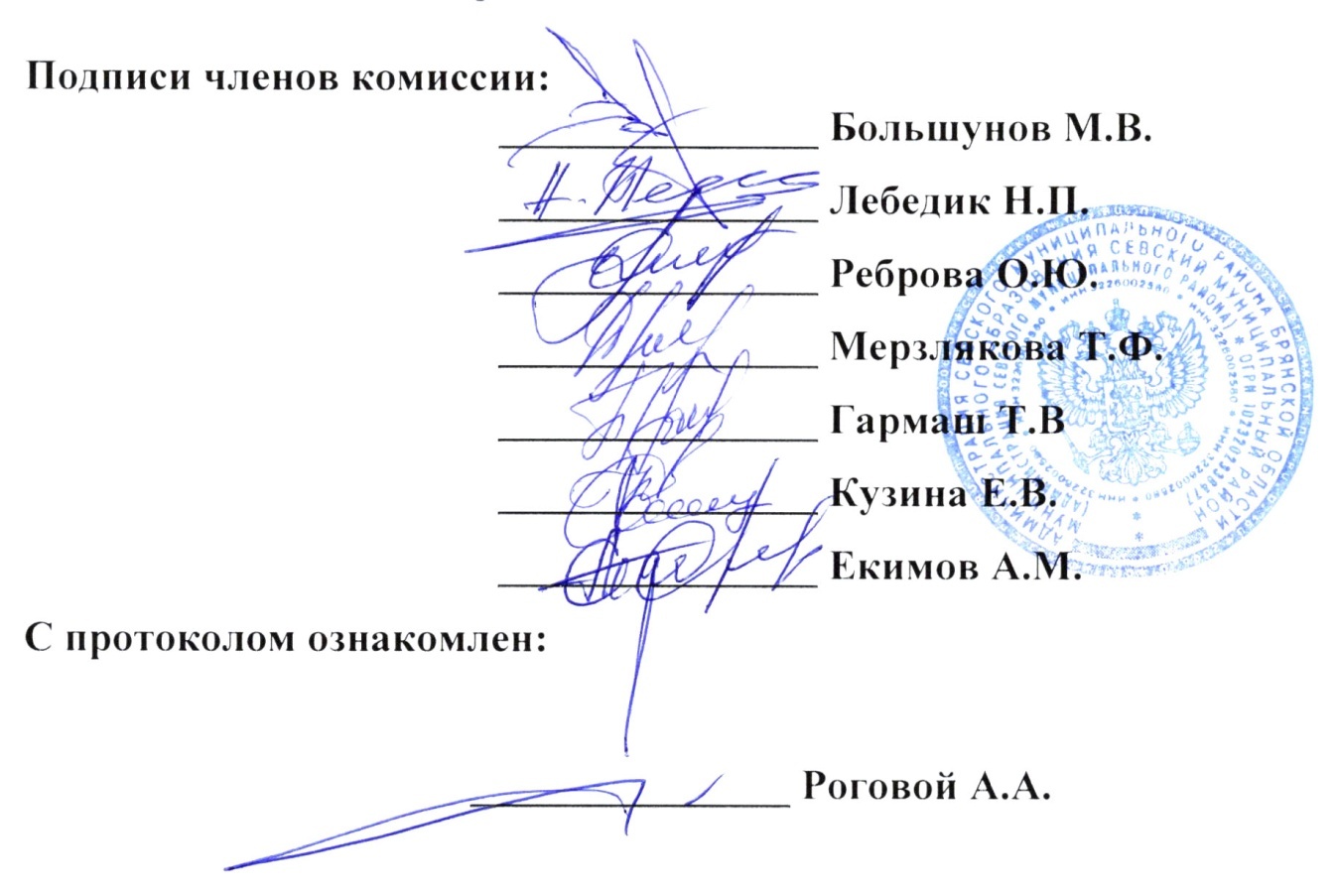 №лотаНаименование объектаНачальная цена,руб. без учета НДС)Задаток,руб., 20%Шаг аукциона, руб.,5%1Находящееся  в муниципальной собственностиМО «Севское городское поселение»: - нежилое помещение площадью 17,1 кв.м., расположенное по адресу: г. Севск, ул. Ленина, 20, помещение ХХVII.Кадастровый номер помещения - 32:22:0390251:165.Целевое назначение – для предпринимательской деятельности.Номер и дата государственной регистрации права собственности  - от 21.09.2016г.№ 32-32/011-32/017/028/2016-356/192 956,018 591,204 647,80№ п/п Наименование (для юрид. лица), Ф.И.О. ( для физ. лица)претендентаМесто нахождения (для юрид. лица)место жительства(для физ. лица)Реквизиты (для юрид. лица)паспортные данные(для физ. лица)Дата, № и время поступления заявкиЛот № 1Лот № 1Лот № 1Лот № 1Лот № 11Роговой Александр Александровичг. Брянск, ул. Крахмалева, д. 55, кв. 8 Паспорт серия 15 02 № 904816 выдан  ОВД Советского района г. Брянска 28.01.2003 г.12.05.2021 г.,№ 01-19-2380,09-00 часов